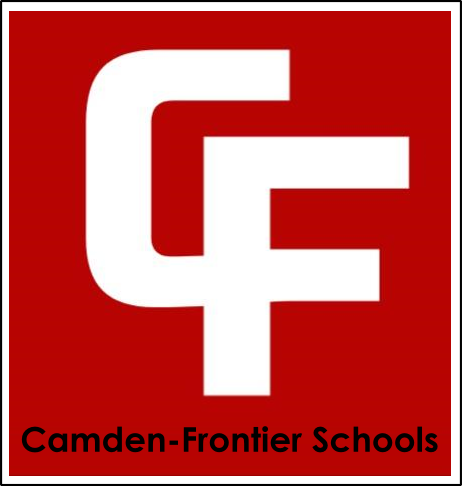 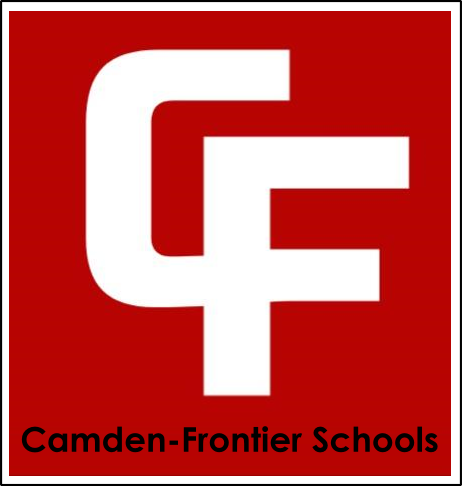 Call to Order & Roll CallPledge of AllegianceChanges or Additions to the AgendaApproval of Previous Meeting MinutesPublic CommentAdjournment	